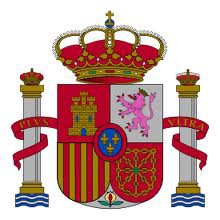 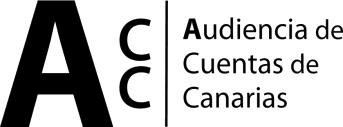 En relación con la Cuenta General de la Entidad Local, remitida a esta Audiencia de Cuentas en cumplimiento del artículo 223 del RD Legislativo 2/2004, de 5 de marzo, por el Ayuntamiento de LOS REALEJOS del ejercicio 2021, le comunico que como resultado de las comprobaciones realizadas para verificar que la Cuenta General contiene todos los archivos relacionados en la Resolución de la Intervención General de la Administración del Estado, de 13 de noviembre de 2015, que regula el formato de la Cuenta General de las Entidades Locales en soporte informático para su rendición, así como la coherencia interna de la información contenida en la misma, se han puesto de manifiesto las incidencias que se relacionan en el Informe adjunto, por lo que, en el caso de que desee formular alegaciones al mismo, deberá remitir la Cuenta General en el plazo perentorio de 10 días hábiles, a contar desde el siguiente a su recepción, con la debida subsanación o justificación de las incidencias.En el caso de que las alegaciones se refieran a los indicadores o al resumen de los Estados y Cuentas Anuales, se realizarán por escrito dirigido al Consejero Auditor del Área.Santa Cruz de Tenerife, a fecha de la firma.EL CONSEJERO-AUDITOR,Área de Ayuntamientos Gervasio Rodríguez MederosSR. ALCALDE-PRESIDENTE DEL AYUNTAMIENTO DE LOS REALEJOSÁMBITO- PREFIJO	CÓDIGO SEGURO DE VERIFICACIÓN	FECHA Y HORA DEL DOCUMENTOORVE	ORVE-bb6b-3940-31e3-1ebd-dc15-0e50-9e45-7f2f	2023-06-02 11:06:57Nº registro	DIRECCIÓN DE VALIDACIÓN	Validez del documentoREGAGE23s00035264960	https://sede.administracion.gob.es/pagSedeFront/servicios/consultaCSV.htmOriginalORVE-bb6b-3940-31e3-1ebd-dc15-0e50-9e45-7f2fFirmado por:GERVASIO MIGUEL RODRÍGUEZ MEDEROS - Consejero/A   Ver firmaFecha: 01-06-2023 13:29:53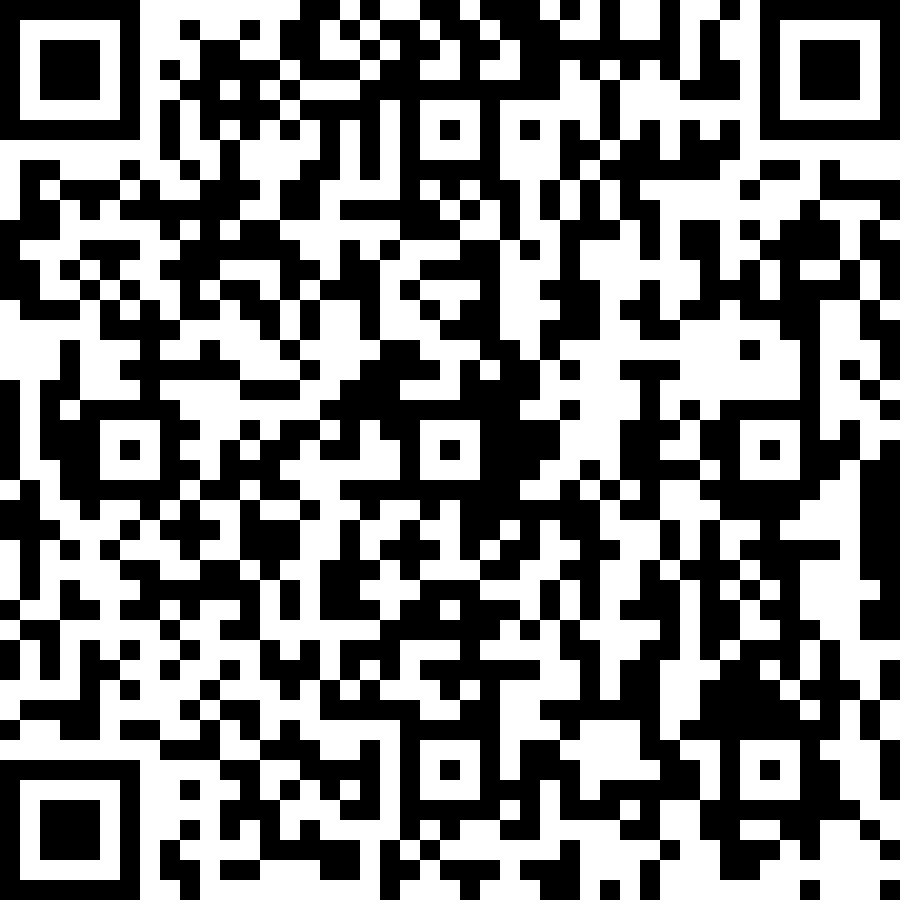 Registrado en:SALIDA - Nº: 2023-000432Fecha: 02-06-2023 09:19Nº expediente administrativo: 2022-000004     Código Seguro de Verificación (CSV): 9BE382F5B863A687E3CA311491BCC19F Comprobación  CSV:    https://sede.acuentascanarias.org//publico/documento/9BE382F5B863A687E3CA311491BCC19FNº expediente administrativo: 2022-000004     Código Seguro de Verificación (CSV): 9BE382F5B863A687E3CA311491BCC19F Comprobación  CSV:    https://sede.acuentascanarias.org//publico/documento/9BE382F5B863A687E3CA311491BCC19FNº expediente administrativo: 2022-000004     Código Seguro de Verificación (CSV): 9BE382F5B863A687E3CA311491BCC19F Comprobación  CSV:    https://sede.acuentascanarias.org//publico/documento/9BE382F5B863A687E3CA311491BCC19FFecha de sellado electrónico: 02-06-2023 09:21:36  Ver sello	- 1/1 -	Fecha de emisión de esta copia: 02-06-2023 09:21:36Fecha de sellado electrónico: 02-06-2023 09:21:36  Ver sello	- 1/1 -	Fecha de emisión de esta copia: 02-06-2023 09:21:36Fecha de sellado electrónico: 02-06-2023 09:21:36  Ver sello	- 1/1 -	Fecha de emisión de esta copia: 02-06-2023 09:21:36